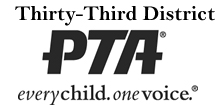 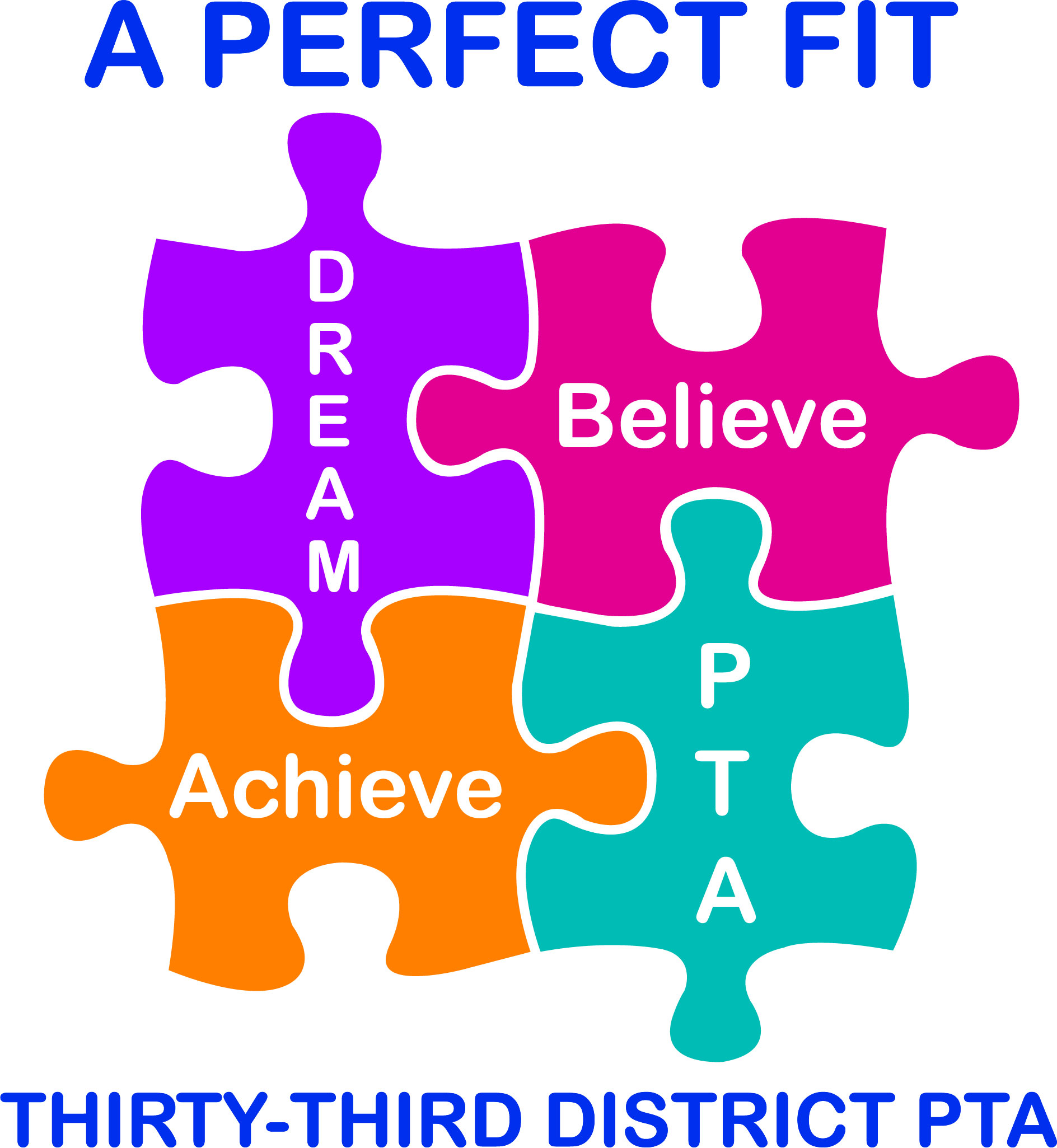 Annual Meeting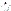 When:	Thursday, February 6, 2020		8:30 a.m. Registration		9:00 a.m. Breakfast 		9:30 a.m. ProgramWhere:	The Grand, Long Beach Event Center4101 E. Willow StreetLong Beach, California 90815     Cost:		$30.00 per person ($40.00 after January 27, 2020)		Buffet Breakfast IncludedAnnual Meeting is one of our three district association meetings. A membership card (hard copy or electronic) will be required to receive a voting card and to vote.The program will include a celebration of Founder’s Day, membership awards, and directory awards. Council Due Date: January 7, 2020  District Due Date: January 27, 2020 (Units must register through their council by Council Due date)---------------------------------------------------- cut here ---------------------------------------------------Spring Awards & Association Meeting – Thursday, February 6, 2020Units:  Send reservations to your council by the council due date.One form per attendee please.Cost — $30.00 (40.00 after January 27, 2020)—checks payable to your councilName       	Phone      PTA Unit              	PTA Council      Council Treasurer:  Make your check payable to Thirty-Third District PTA and mail to: Thirty-Third District PTA, P.O. Box 1235, Lakewood, CA 90714 Check and RSVPs must be in the district office no later than January 27, 2020.